О создании оперативной группы комиссии по чрезвычайным ситуациям и обеспечению пожарной безопасности муниципального района Пестравский Самарской области при возникновении чрезвычайных ситуаций природного и техногенного характера на территории муниципального района Пестравский Самарской областиВ соответствии с Федеральным законом от 01.11.1994г. № 68 - ФЗ «О защите населения и территорий от чрезвычайных ситуаций природного и техногенного характера», пунктом 28 Положения о единой государственной системе предупреждения и ликвидации чрезвычайных ситуаций (далее - РСЧС), утвержденного постановлением Правительства Российской Федерации от 30.12.2003 № 794 "О единой государственной системе предупреждения и ликвидации чрезвычайных ситуаций", в целях проведения мероприятий по гражданской обороне, руководствуясь статьями 41, 43 Устава муниципального района Пестравский, администрация муниципального района Пестравский ПОСТАНОВЛЯЕТ:1. Утвердить положение об оперативной группе комиссии по предупреждению и ликвидации чрезвычайных ситуаций и обеспечению пожарной безопасности муниципального района Пестравский Самарской области при возникновении чрезвычайных ситуациях природного и техногенного характера на территории муниципального района Пестравский Самарской области согласно приложению № 1 к настоящему постановлению.  2. Утвердить состав по должностям оперативной группы комиссии по чрезвычайным ситуациям и обеспечению пожарной безопасности муниципального района Пестравский Самарской области при возникновении чрезвычайных ситуаций природного и техногенного характера на территории муниципального района Пестравский Самарской области согласно приложению № 2 к настоящему постановлению.3. Руководителю МБУ «Центр административно-хозяйственного обеспечения муниципального района Пестравский Самарской области» Дегтяреву И.С. обеспечить укомплектованность оперативной группы комиссии по чрезвычайным ситуациям и обеспечению пожарной безопасности муниципального района Пестравский Самарской области согласно приложению № 3 к настоящему постановлению. 4. Приложение № 3, приложение № 4 п. 2 постановления  администрации муниципального района Пестравский Самарской области  от 09.12.2015 г. № 783 «О создании комиссии по предупреждению и ликвидации чрезвычайных ситуаций и обеспечению пожарной безопасности муниципального района Пестравский» признать утратившими силу. 5. Опубликовать настоящее постановление в районной газете «Степь» и разместить на официальном Интернет-сайте муниципального района Пестравский.6. Контроль за выполнением настоящего постановления оставляю за собой. Главамуниципального района Пестравский                                           А.П. ЛюбаевПоставной 8 (846-74) 2-18-74ЛИСТ  СОГЛАСОВАНИЯк постановлению администрации муниципального района Пестравский Самарской области «О создании оперативной группы комиссии по чрезвычайным ситуациям и обеспечению пожарной безопасности муниципального района Пестравский Самарской области при возникновении чрезвычайных ситуаций природного и техногенного характера на территории муниципального района Пестравский Самарской области»Приложение № 1 к постановлению администрации муниципального района Пестравскийот ______2019 г. № ______ПОЛОЖЕНИЕоб оперативной группе комиссии по предупреждению и ликвидации чрезвычайных ситуаций и обеспечению пожарной безопасности муниципального района Пестравский Самарской области при возникновении чрезвычайных ситуаций природного и техногенного характера на территории муниципального района Пестравский Самарской области1. ОБЩИЕ ПОЛОЖЕНИЯ1.1. Настоящее Положение определяет основные задачи, состав и порядок функционирования оперативной группы комиссии по чрезвычайным ситуациям и обеспечению пожарной безопасности муниципального района Пестравский Самарской области (далее - оперативной группы КЧС и ОПБ). 1.2. Оперативная группа КЧС и ОПБ предназначена для выявления причин ухудшения обстановки, выработки предложений и организации работ по предотвращению чрезвычайных ситуаций, оценки их характера, а в случае возникновения, выработки предложений по локализации и ликвидации чрезвычайных ситуаций, защите населения и территорий, их реализации непосредственно в районе бедствия. 2. ЗАДАЧИ ОПЕРАТИВНОЙ ГРУППЫ КЧС И ОПБ2.1. Основными задачами оперативной группы в районе чрезвычайной ситуации (далее - ЧС) являются:- выявление причин, оценка характера возможной ЧС, прогнозирование развития обстановки и подготовка предложений по предотвращению ЧС, локализации ее последствий и ликвидации; - непосредственное руководство осуществлением разработанных мер по предотвращению возникновения ЧС; - организация оценки масштабов ЧС и прогнозирование развития обстановки; - принятие экстренных мер по защите населения;- определение объема предстоящих аварийно-спасательных и других неотложных мер и целесообразной очередности их проведения; - подготовка предложений по использованию сил и средств в районе ЧС; - контроль действий органов управления в районе ЧС по эвакуации населения и по другим неотложным мерам защиты населения; - непосредственное руководство работами по ликвидации ЧС во взаимодействии с привлекаемыми силами и средствами в зонах ЧС. 3. ОРГАНИЗАЦИЯ РАБОТЫ ОПЕРАТИВНОЙ ГРУППЫ КЧС И ОПБ3.1. После получения сигнала о ЧС оповещение личного состава оперативной группы осуществляется через оперативного дежурного единой дежурно-диспетчерской службы муниципального района Пестравский Самарской области (далее - ЕДДС). Первым оповещается начальник оперативной группы, далее - члены оперативной группы: - время сбора оперативной группы устанавливается: 1) в рабочее время - 00-40 час.; 2) в нерабочее время - 01-30 час.; - сбор оперативной группы осуществляется в помещении администрации муниципального района Пестравский Самарской области по адресу: с. Пестравка, ул. Крайнюковская, 84, конференц - зал. На месте определяются задачи для каждого члена оперативной группы; - для организации работы оперативной группы КЧС и ОПБ имеется подвижной пункт управления на базе автобуса ПАЗ -32053, который предоставляется МУП «Пестравкаавтотранс». Для оперативного прибытия на место ЧС  используется автотранспорт МБУ «Центр административно-хозяйственного обеспечения муниципального района Пестравский Самарской области». Развертывание оперативной группы производится в максимальной близости от места аварии, катастрофы или стихийного бедствия; - руководство деятельностью оперативной группы возлагается на начальника оперативной группы, в случае его отсутствия - на заместителя начальника оперативной группы; - при организации работ по ликвидации последствий аварий, катастроф и стихийных бедствий оперативная группа КЧС и ОПБ осуществляет взаимодействие с силами и средствами спасательных служб ГО муниципального района Пестравский; - организация обеспечения работы оперативной группы возлагается на начальника оперативной группы.4. ОСНОВНЫЕ ОБЯЗАННОСТИ ОПЕРАТИВНОЙ ГРУППЫ КЧС И ОПБ 4.1. При функционировании в режиме повышенной готовности: - организация выявления причин и оценка характера возможной чрезвычайной ситуации; - организация оповещения и информирования населения (при необходимости); - доведение информации о возможной чрезвычайной ситуации до председателя КЧС и ОПБ;- сбор и обобщение данных через ЕДДС;- прогнозирование развития обстановки на основании обобщения данных; - подготовка предложений по предотвращению ЧС; - расчет необходимых сил и средств по предотвращению ЧС; - разработка плана наращивания сил и средств для локализации и ликвидации ЧС;- доведение распоряжений председателя КЧС и ОПБ до исполнителей и контроль их выполнения;- организация взаимодействия с оперативной группой филиала Государственного учреждения Самарской области «Центр по делам гражданской обороны, пожарной безопасности и чрезвычайным ситуациям» - пожарно-спасательная часть № 125 противопожарной службы Самарской области; - координация действий сил и средств спасательных служб Пестравского муниципального звена РСЧС, привлекаемых для выполнения работ по предотвращению возможных ЧС;- подготовка и представление донесений (докладов) председателю КЧС и ОПБ. 4.2. При функционировании в режиме чрезвычайной ситуации: - организация оценки масштабов ЧС;- контроль над оповещением населения в зоне ЧС; - контроль над приведением в готовность сил и средств, предназначенных для ликвидации ЧС;- сбор и анализ данных об обстановке;- прогнозирование сценария дальнейшего развития ЧС; - доведение информации о ЧС до председателя КЧС и ОПБ; - подготовка предложений председателю КЧС и ОПБ по использованию сил и средств для локализации и ликвидации ЧС;        - оформление решений КЧС и ОПБ и их доведение до исполнителей;                              - организация управления мероприятиями по проведению аварийно - спасательных и других неотложных работ (далее - АСДНР);- организация взаимодействия с оперативной группой филиала Государственного учреждения Самарской области «Центр по делам гражданской обороны, пожарной безопасности и чрезвычайным ситуациям» - пожарно-спасательная часть № 125 противопожарной службы Самарской области; 	- координация действий сил и средств, привлекаемых для ликвидации ЧС;- представление донесений (докладов) председателю КЧС и ОПБ.5. РУКОВОДСТВО ОПЕРАТИВНОЙ ГРУППОЙ КЧС И ОПБ В ЗОНЕ ЧС 5.1. Начальник оперативной группы КЧС и ОПБ назначается из числа заместителей председателя районной КЧС и ОПБ и подчиняется председателю КЧС и ОПБ и несет ответственность за постоянную готовность оперативной группы КЧС и ОПБ к выполнению поставленных задач. 5.2. Заместитель начальника оперативной группы КЧС и ОПБ подчиняется начальнику оперативной группы КЧС и ОПБ и отвечает за организацию сбора информации о ЧС и оценку возможной обстановки, выработку предложений начальнику оперативной группы КЧС и ОПБ о возможной обстановке и мерах по ликвидации ЧС.6. ФУНКЦИОНАЛЬНЫЕ ОБЯЗАННОСТИ ЧЛЕНОВ ОПЕРАТИВНОЙ ГРУППЫ КЧС И ОПБ 6.1. Начальник оперативной группы КЧС и ОПБ: - поддерживает устойчивую связь с вышестоящими и подчиненными органами управления;- постоянно осуществляет сбор данных, анализ и оценку обстановки, своевременно докладывает председателю КЧС и ОПБ расчеты, выводы и предложения; - осуществляет оценку объема и характер предстоящих АСНР, ведет учет их выполнения; - вносит уточнения в разработанные планы и своевременно доводит задачи до сведения подчиненных и взаимодействующих органов управления, контролирует правильность их выполнения; - обеспечивает повседневную деятельность председателя КЧС и ОПБ по организации и руководству проводимыми мероприятиями, готовит необходимые данные и расчеты для уточнения принимаемого решения; - своевременно докладывает председателю КЧС и ОПБ о принятых решениях, поставленных подчиненным задачах и их выполнении;- принимает меры для повышения устойчивости и непрерывности управления; - после ликвидации ЧС готовит отчет о проделанной работе. 6.2. Заместитель начальника оперативной группы КЧС и ОПБ: - до выезда в район ЧС: 1) проверяет экипировку оперативной группы КЧС и ОПБ; 2) организует и поддерживает связь с ЕДДС по действующим каналам связи; 3) определяет необходимость привлечения дополнительных сил и средств; - в районе ЧС: 1) докладывает в оперативный штаб о прибытии в район ЧС; 2) устанавливает связь с должностными лицами и руководителями сил и средств спасательных служб муниципального звена РСЧС, принимающих участие в ликвидации ЧС; 3) уточняет время, место, причину и характер ЧС; 4) уточняет информацию о выполненных мероприятиях для организации и проведения АСДНР; 5) информирует дежурного диспетчера районной ЕДДС об обстановке в районе ЧС; 6) определяет место размещения (развертывания) пунктов управления руководителя АСДНР и оперативной группы КЧС и ОПБ; 7) уточняет место питания и отдыха членов оперативной группы КЧС и ОПБ; 8) определяет необходимость проведения эвакуационных мероприятий;9) уточняет (при необходимости) способы, время, порядок и место эвакуации людей и животных;10) уточняет принятие мер по охране общественного порядка в пунктах проведения эвакуации.6.3. Члены оперативной группы КЧС и ОПБ:- при возникновении чрезвычайной ситуации поступают в распоряжение начальника и заместителя оперативной группы КЧС и ОПБ, выполняют их распоряжения (поручения) в рамках своих полномочий и действующего законодательства РФ.Приложение № 2к постановлению администрации муниципального района Пестравский                                                                                   от ______2019 г. № _______СОСТАВ по должностям оперативной группы комиссии по чрезвычайным ситуациям и обеспечению пожарной безопасности муниципального района Пестравский Самарской области при возникновении чрезвычайных ситуаций природного и техногенного характера на территории муниципального района Пестравский Самарской областиПриложение № 3к постановлению администрации муниципального района Пестравскийот ______2019 г. № ______Материально-техническое оснащение оперативной группы комиссии по чрезвычайным ситуациям и обеспечению пожарной безопасности муниципального района Пестравский Самарской области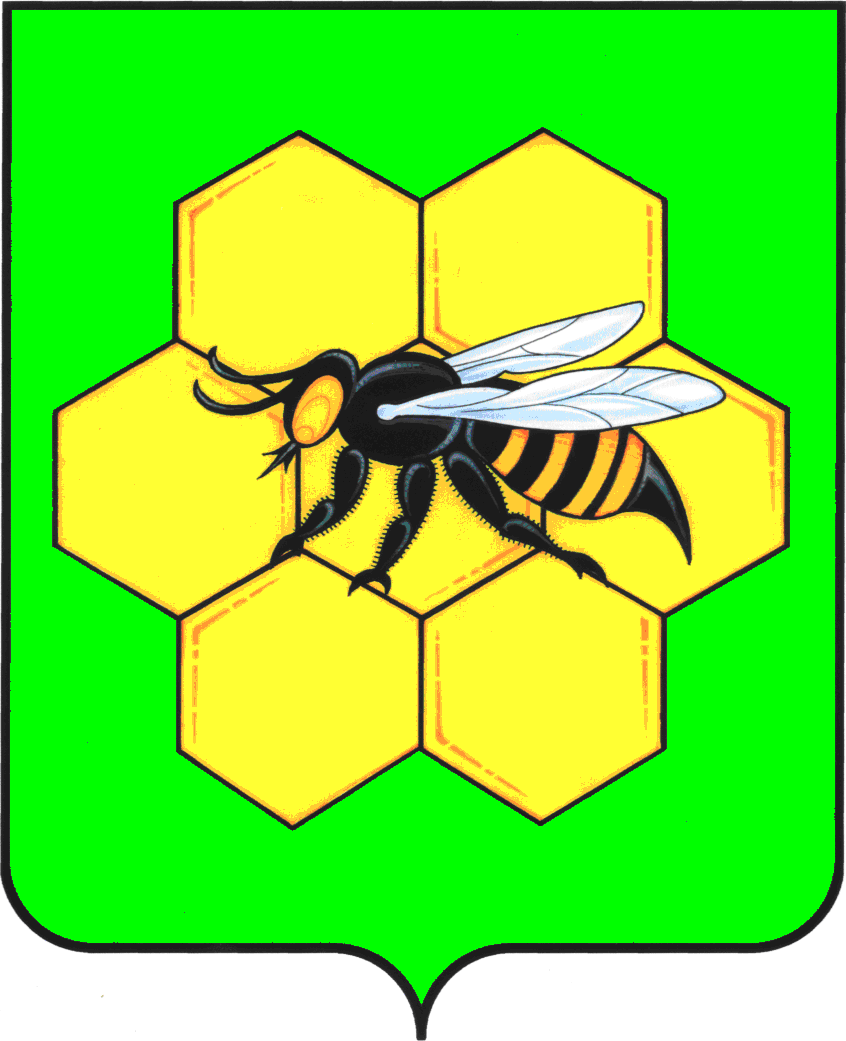 АДМИНИСТРАЦИЯМУНИЦИПАЛЬНОГО РАЙОНА ПЕСТРАВСКИЙСАМАРСКОЙ ОБЛАСТИПОСТАНОВЛЕНИЕот ___________________№___________ДолжностьДата поступления документаРосписьФ.И.О.Заместитель Главы муниципального района Пестравский по вопросам общественной безопасности, правопорядка и противодействию коррупцииСемдянов В.А.Юрисконсульт администрации муниципального района Пестравский Власова В.А.Специалист по информационной обработке и учету обращений граждан и организаций администрации муниципального района ПестравскийПугачёва О.К.№п/пДолжностьСлужебный телефонПримечание1.Начальник оперативной группы - заместитель Главы муниципального района Пестравский по вопросам общественной безопасности, правопорядка и противодействия коррупции - заместитель председателя комиссии КЧС и ОПБ2-14-702.Заместитель начальника оперативной группы – директор МУП «Комжилсервис муниципального района Пестравский»2-13-073.Член оперативной группы – главный специалист МКУ «Отдел капитального строительства и жилищно-коммунального хозяйства» администрации муниципального района Пестравский2-14-744.Член оперативной группы – ведущий специалист мобилизационного отдела администрации муниципального района Пестравский2-11-415.Водитель МУП «Пестравкаавтотранс»2-21-016.Водитель МБУ «Центр АХО муниципального района Пестравский»2-18-35№п/пНаименованиеКоличество(шт., м, компл.)Примечание1.Выносное световое табло «Оперативная группа»12.Ноутбук с программой «Поликом»13.Видеокамера 14.Модем 4- G15.Радиостанция переносная46.Телефонный аппарат АТС17.Светоотражающие жилеты с символикой «Оперативная группа»48.Медицинская аптечка29.Фонарик электрический410.Флажки сигнальные611.Лента барьерная50012.Блокнот для записей413.Канцелярские принадлежности414.Автомобиль легковой1